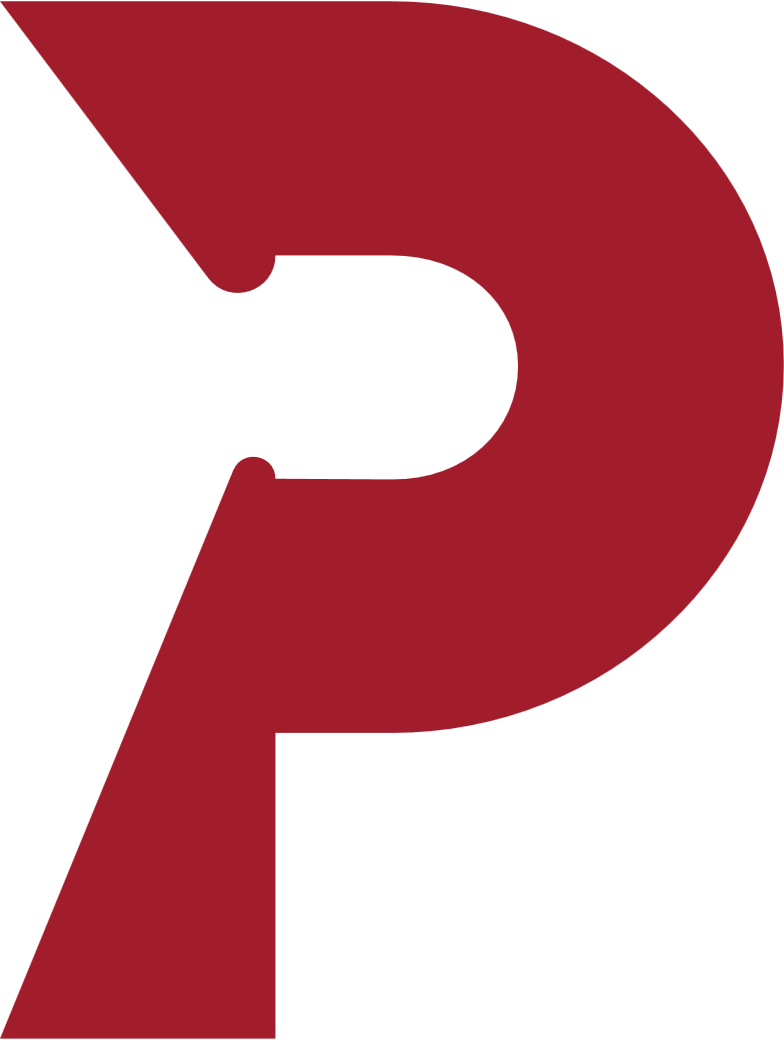 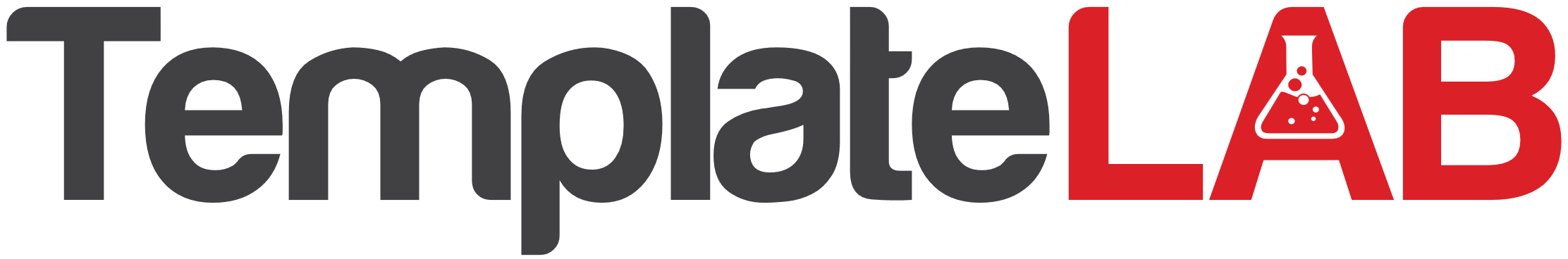 TOPICSPRESENTED BYDURATIONNOTESNOTESNOTES